MaandagDinsdagWoensdagDonderdagVrijdag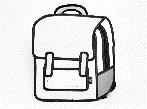 ZaterdagZondag30 augustus 2017EERSTE OUDERCONTACT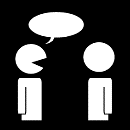 om 19u301 start van het schooljaar2345678Starviering:op zoek naar schatten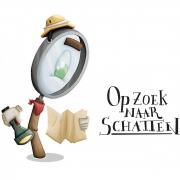 91011    Zwemmen:1e + 2e + 4e + 6e lj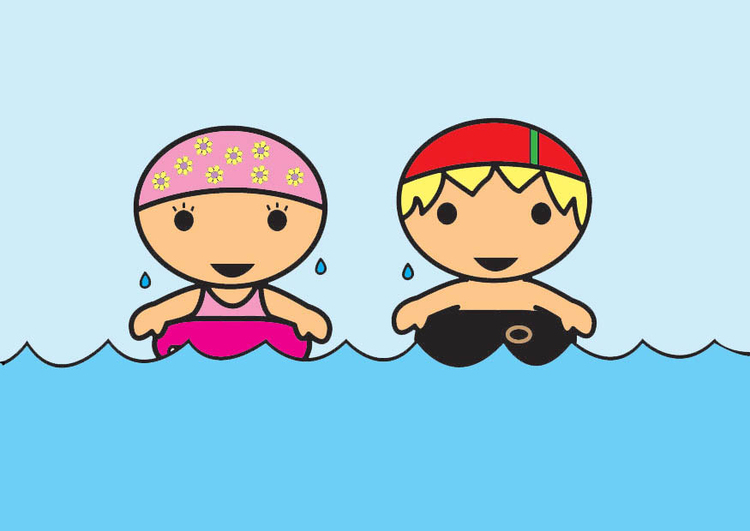 start : warme maaltijden  en drankjes12131415161718  verkeersweek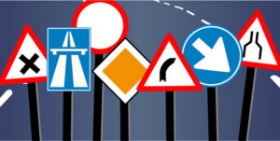 19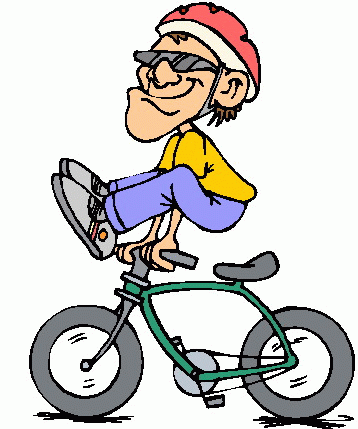 Gekke fietsen20Schoolfotograaf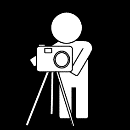 21      Autoluwe  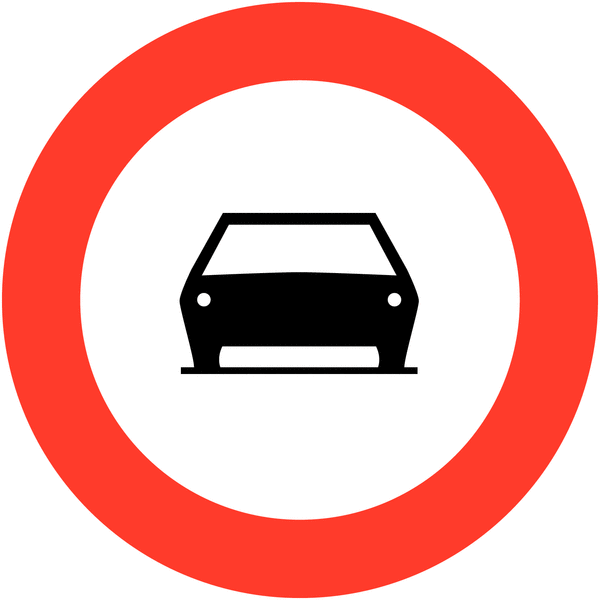    schooldag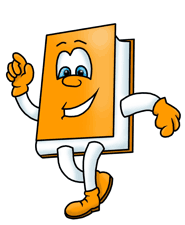 Bibbezoek (5L + 6L)22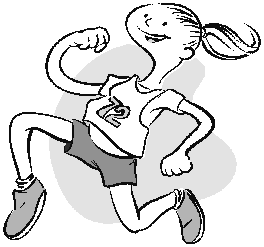 Scholenveldloop2324BarbecueOudercomité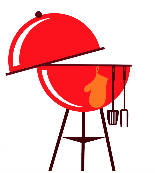 25     Zwemmen:1e + 2e + 4e + 6e ljBezoek fietsenmaker (5L + 6L)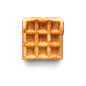 2627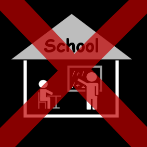 Schoolvrije dag282930